Metric Study GuideMeasure the following lines in centimeters.  Don’t forget your units.1.  ________________________________________________________		 	_____________2.  ___________________								_____________3.  ____________________________________						_____________4.  _________________________________________________				_____________How many milliliters are in the graduated cylinders?5.                   6.  		7.  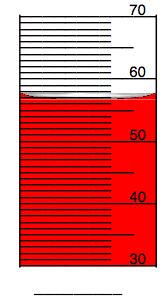 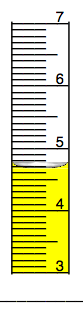 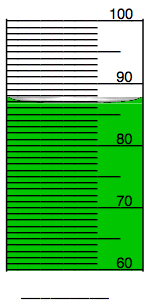 Volume – Don’t forget your units!8. A box is 20cm long, 3 cm wide, and 10 cm high.  What is the volume of the box?_____________________10.  What is the volume of the box if it is 5cm high, 2 cm long and 3 cm wide?_____________________11. What are the three base units of measurement in Metrics?12.  What do the six prefixes mean?------13.  What do you use to measure length?14. What do you use to measure mass?15. What do you use to measure liquids?16. What do you look for when reading a liquid measurement?17. What is the difference between mass and weight?18.  What is volume?19. How does mass impact the launch of a rocket trying to leave Earth’s gravitational pull?  Use Newton’s laws of motion to help you explain it.20.  What would happen to your mass and weight if you went to the moon?Convert – Show your work below.21.	  90 M = 	___________________ mm22.	  60 dm = 	___________________ Dm23.	  40 Hm = 	___________________cm24.	  34 dm = 	___________________ cm25.	  4.5 cm =     ___________________ M26.	  360 mm =  ___________________Km